１　図のＡ，Ｂは葉のようす，Ｃ，Ｄはの断面のようす，Ｅ，Ｆは根のようすを模式的に表したものです。次の問いに答えなさい。⑴　植物のうち図のA，Bのような葉をもつ植物を，それぞれ何類といいますか。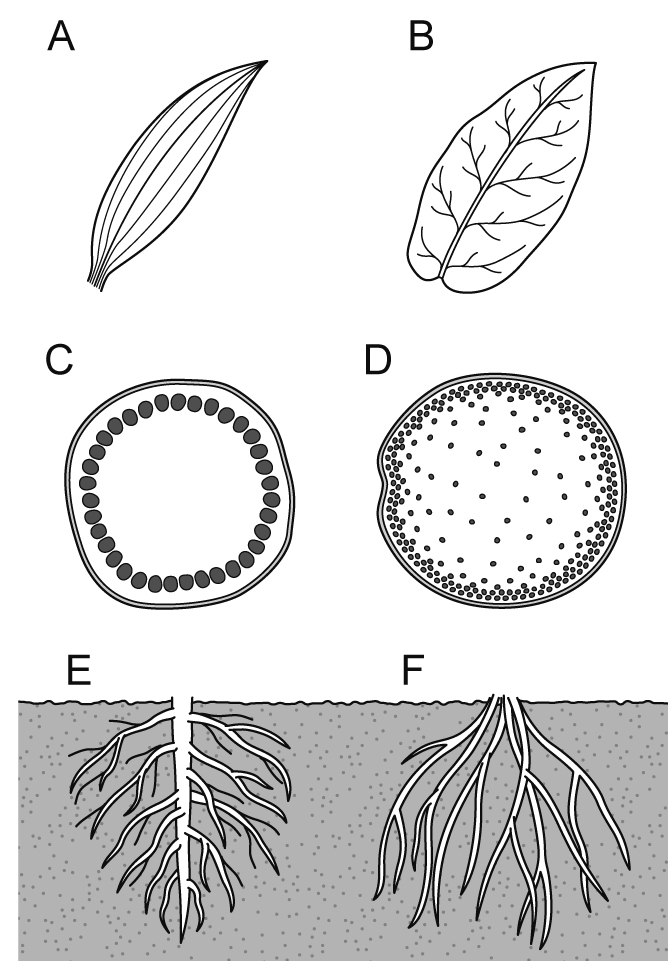 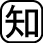 A（　　　　　　類）B（　　　　　　類）⑵　図のAのような葉をもつ植物では，茎の断面と根のようすはどうなっていますか。図のC～Fからそれぞれ選び，記号で答えなさい。茎の断面（　　　　　）根（　　　　　）⑶　図のBのような葉をもつ植物は，花弁のようすで2種類に分けることができます。どのようなで分けられるのでしょうか。次のア～ウから1つ選び，記号で答えなさい。ア　枚かどうか　　イ　つながっているかどうかウ　すべて形が同じかどうか	（　　　　　　　）⑷　⑶の基準で分けた植物の2つのなかまを，それぞれ何類といいますか。（　　　　　　類）（　　　　　　類）２　シダ植物とコケ植物について，次の問いに答えなさい。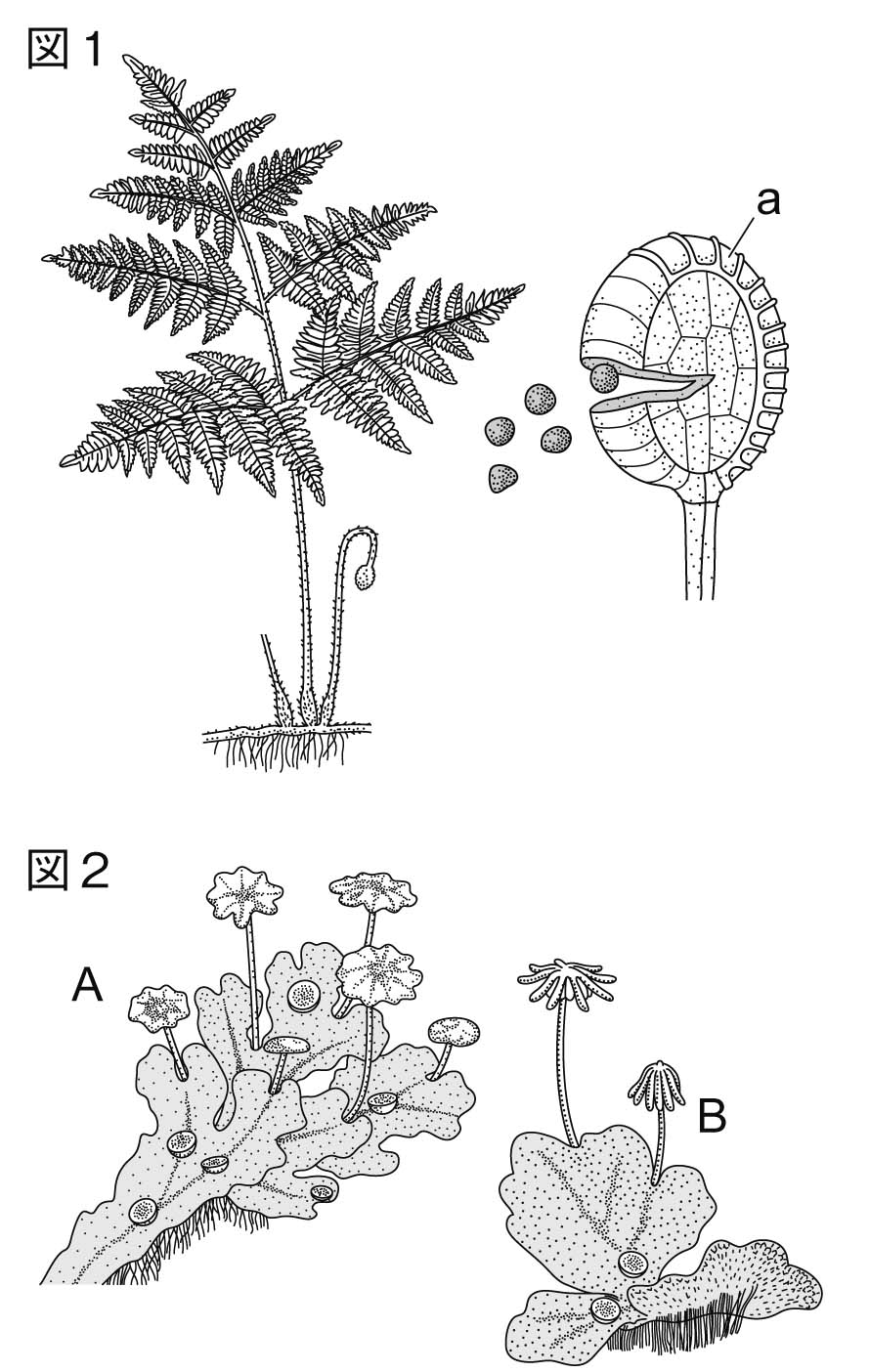 ⑴　図1はシダ植物のなかまのつくりです。　①　葉の裏側にあるaを何といいますか。（　　　　　　　）　②　シダ植物のなかまのふやし方はどれですか。次のア～エから1つ選び，記号で答えなさい。ア　めしべとおしべがある花がき，受粉することでから種子ができる。イ　とが咲き，受粉することで胚珠から種子ができる。ウ　雌花だけが咲き，受粉しないが胚珠から種子ができる。エ　花が咲かず胞子ができ，胞子によってふえる。（　　　　　）　③　シダ植物のなかまであるイヌワラビのなかまはどれですか。次のア～エから1つ選び，記号で答えなさい。ア　ソテツ　　イ　スギナ（つくし）　　ウ　ツツジ　　エ　ナズナ（　　　　　）⑵　図2はコケ植物のなかまであるゼニゴケの2種類の株です。　①　ゼニゴケは，何をつくってなかまをふやしますか。	（　　　　　　　　　　）　②　①ができるのは，図2のA，Bどちらの株ですか。	（　　　　　　　）　③　②の株を何といいますか。	（　　　　　　　　　　）